Publicado en Madrid el 16/07/2024 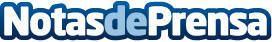 GenIA-L Juris, la nueva herramienta de Lefebvre para potenciar una estrategia legal personalizadaLefebvre ha elaborado una infografía para dar a conocer su nueva solución basada en IA Generativa que consigue enriquecer la estrategia legal. Esta herramienta aporta grandes habilidades a los equipos legales como el informe jurídico y la fundamentación, las alegaciones y los medios de pruebaDatos de contacto:CarmelaLefebvre662186165Nota de prensa publicada en: https://www.notasdeprensa.es/genia-l-juris-la-nueva-herramienta-de-lefebvre Categorias: Nacional Derecho Inteligencia Artificial y Robótica Sociedad Madrid Software Recursos humanos Formación profesional Innovación Tecnológica Digital Actualidad Empresarial http://www.notasdeprensa.es